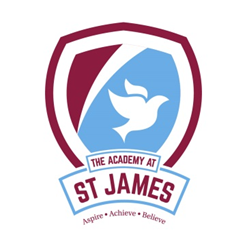 Annex 1COVID-19 school closure arrangements forSafeguarding and Child Protection at Academy St James Primary SchoolDate: March 2020Date shared with staff: Your school logo1. ContextFrom 20th March 2020 parents were asked to keep their children at home, whereverpossible, and for schools to remain open only for those children of workers critical tothe COVID-19 response - who absolutely need to attend.Schools and all childcare providers were asked to provide care for a limited numberof children - children who are vulnerable, and children whose parents are critical tothe COVID-19 response and cannot be safely cared for at home.This addendum of the Academy at St James Safeguarding and Child Protection policycontains details of our individual safeguarding arrangements in the following areas:1. Context  2. Vulnerable children and maintain contact3. Attendance monitoring 4. Designated Safeguarding Lead 5. Reporting a concern 6. Safeguarding Training and induction 7. Safer recruitment/volunteers and movement of staff 8. Online safety in schools and colleges 9. Children and online safety away from school and college 10. Supporting children not in school 11. Supporting children in school 12. Peer on Peer Abuse Key contacts2.	Vulnerable childrenVulnerable children include those who have a social worker and those children andyoung people up to the age of 25 with education, health and care (EHC) plans.Those who have a social worker include children who have a Child Protection Planand those who are looked after by the Local Authority. A child may also be deemedto be vulnerable if they have been assessed as being in need or otherwise meet thedefinition in section 17 of the Children Act 1989.Those with an EHC plan will be risk-assessed in consultation with the Local Authorityand parents, to decide whether they need to continue to be offered a school orcollege place in order to meet their needs, or whether they can safely have theirneeds met at home. This could include, if necessary, carers, therapists or cliniciansvisiting the home to provide any essential services. Many children and young peoplewith EHC plans can safely remain at home.Eligibility for free school meals in and of itself should not be the determining factorin assessing vulnerability.Senior leaders, especially the Designated Safeguarding Lead (and deputy) know whoour most vulnerable children are. They have the flexibility to offer a place to thoseon the edge of receiving children’s social care support.ASJ will continue to work with and support children’s social workers to helpprotect vulnerable children. This includes working with and supporting children’ssocial workers and the local authority virtual school head (VSH) for looked-after andpreviously looked-after children. The lead person for this will be: Becky Albentosa.There is an expectation that vulnerable children who have a social worker will attendan education setting, so long as they do not have underlying health conditions thatput them at risk. In circumstances where a parent does not want to bring their childto an education setting, and their child is considered vulnerable, the social workerand ASJ will explore the reasons for this directly with the parent.Where parents are concerned about the risk of the child contracting COVID19,ASJ or the social worker will talk through these anxieties with theparent/carer following the advice set out by Public Health England.ASJ will encourage our vulnerable children and young people to attend aschool, including remotely if needed.Maintaining contact with vulnerable families:All vulnerable families are aware that they can contact the DSL on duty if they urgently need support.School have created a RAG rated list of pupils that we will continue to contact regularly – some by phone and some through a visual check. The RAG is defined in the following way:When visiting homes:In cases of self-isolation, DSLs should take precautions to stand the required distance back from the child in order to see them.DSLs should continue to ensure that they visit a home in pairs, to ensure their safety and to maintain school protocols.3.	Attendance monitoringLocal authorities and education settings do not need to complete their usual day-todayattendance processes to follow up on non-attendance.ASJ and social workers will agree with parents/carers whether children inneed should be attending school – ASJ will then follow up on any pupil thatthey were expecting to attend, who does not. ASJ will also follow up withany parent or carer who has arranged care for their child(ren) and the child(ren)subsequently do not attend.To support the above, ASJ will, when communicating with parents/carersand carers, confirm emergency contact numbers are correct and ask for anyadditional emergency contact numbers where they are available.In all circumstances where a vulnerable child does not take up their place at school,or discontinues, ASJ will notify their social worker.4.	Designated Safeguarding LeadAcademy at St James Primary school has a Designated Safeguarding Lead (DSL) and 3 Deputy DSL’s.The Designated Safeguarding Lead is: Becky AlbentosaThe Deputy Designated Safeguarding Lead is: Chris TolsonThe Deputy Designated Safeguarding Lead is: Ruth ThompsonThe Deputy Designated Safeguarding Lead is: Andy SmartThe optimal scenario is to have a trained DSL (or deputy) available on site. Wherethis is not the case a trained DSL (or deputy) will be available to be contacted viaphone or online video - for example when working from home.	Where a trained DSL (or deputy) is not on site, in addition to the above, a seniorleader will assume responsibility for co-ordinating safeguarding on site.This might include updating and managing access to child protection onlinemanagement system, CPOMS and liaising with the offsite DSL (or deputy) and asrequired liaising with children’s social workers where they require access to childrenin need and/or to carry out statutory assessments at the school or college.It is important that all ASJ staff and volunteers have access to a trainedDSL (or deputy). On each day staff on site will be made aware of that person is andhow to speak to them.The DSL will continue to engage with social workers, and attend all multi-agencymeetings, which can be done remotely.5.	Reporting a concernWhere staff have a concern about a child, they should continue to follow the processoutlined in the school Safeguarding Policy, this includes making a report via CPOMS,which can be done remotely.In the unlikely event that a member of staff cannot access their CPOMS from home,they should email the Designated Safeguarding Lead and Deputy DSL. This will ensure that the concern is received.Staff are reminded of the need to report any concern immediately and withoutdelay.Where staff are concerned about an adult working with children in the school, theyshould report the concern to the headteacher immediately. If there is arequirement to make a notification to the headteacher whilst away from school, thisshould be done verbally and followed up with an email to the headteacher.Concerns around the Headteacher should be directed to the Chair of Governors.6.	Safeguarding Training and inductionDSL training is very unlikely to take place whilst there remains a threat of the COVID19 virus.For the period COVID-19 measures are in place, a DSL (or deputy) who has beentrained will continue to be classed as a trained DSL (or deputy) even if they misstheir refresher training.All existing school staff have had safeguarding training and have read part 1 ofKeeping Children Safe in Education (2019). The DSL should communicate with staffany new local arrangements, so they know what to do if they are worried about achild.Where new staff are recruited, or new volunteers enter ASJ, they willcontinue to be provided with a safeguarding induction.If staff are deployed from another education or children’s workforce setting to ourschool, we will take into account the DfE supplementary guidance on safeguardingchildren during the COVID-19 pandemic and will accept portability as long as thecurrent employer confirms in writing that:-• the individual has been subject to an enhanced DBS and children’s barred listCheck• there are no known concerns about the individual’s suitability to work withChildren• there is no ongoing disciplinary investigation relating to that individualUpon arrival, they will be given a copy of the receiving setting’s child protectionpolicy, confirmation of local processes and confirmation of DSL arrangements.7.	Safer recruitment/volunteers and movement of staffIt remains essential that people who are unsuitable are not allowed to enter thechildren’s workforce or gain access to children. When recruiting new staff, ASJ will continue to follow the relevant safer recruitment processes for their setting, including, as appropriate, relevant sections in part 3 of Keeping Children Safe in Education (2019) (KCSIE).In response to COVID-19, the Disclosure and Barring Service (DBS) has madechanges to its guidance on standard and enhanced DBS ID checking to minimise theneed for face-to-face contact.Where ASJ are utilising volunteers, we will continue to follow the checkingand risk assessment process as set out in paragraphs 167 to 172 of KCSIE. Under nocircumstances will a volunteer who has not been checked be left unsupervised orallowed to work in regulated activity.ASJ will continue to follow the legal duty to refer to the DBS anyone whohas harmed or poses a risk of harm to a child or vulnerable adult. Full details can befound at paragraph 163 of KCSIE.CVPS will continue to consider and make referrals to the Teaching RegulationAgency (TRA) as per paragraph 166 of KCSIE and the TRA’s ‘Teacher misconductadvice for making a referral.During the COVID-19 period all referrals should be made by emailingMisconduct.Teacher@education.gov.ukWhilst acknowledging the challenge of the current National emergency, it is essentialfrom a safeguarding perspective that any school is aware, on any given day, whichstaff/volunteers will be in the school or college, and that appropriate checks havebeen carried out, especially for anyone engaging in regulated activity. As such,ASJ will continue to keep the single central record (SCR) up to date asoutlined in paragraphs 148 to 156 in KCSIE.8.	Online safety in schools and collegesASJ will continue to provide a safe environment, including online. Thisincludes the use of an online filtering system.Where students are using computers in school, appropriate supervision will be inplace.9.	Children and online safety away from school and collegeIt is important that all staff who interact with children, including online, continue tolook out for signs a child may be at risk. Any such concerns should be dealt with asper the Child Protection Policy and where appropriate referrals should still be madeto children’s social care and as required, the police.Online teaching should follow the same principles as set out in the school code ofconduct.ASJ will ensure any use of online learning tools and systems is in line withprivacy and data protection/GDPR requirements.Below are some things to consider when delivering virtual lessons, especially wherewebcams are involved:• No 1:1s, groups only• Staff and children must wear suitable clothing, as should anyone else in thehousehold.• Any computers used should be in appropriate areas, for example, not inbedrooms; and the background should be blurred.• The live class should be recorded so that if any issues were to arise, the videocan be reviewed.• Live classes should be kept to a reasonable length of time, or the streamingmay prevent the family ‘getting on’ with their day.• Language must be professional and appropriate, including any familymembers in the background.• Staff must only use platforms provided by ASJ to communicatewith pupils• Staff should record, the length, time, date and attendance of any sessions held.10.	Supporting children not in schoolASJ is committed to ensuring the safety and wellbeing of all its Children andYoung people.Where the DSL has identified a child to be on the edge of social care support, orwho would normally receive pastoral-type support in school, they should ensure thata robust communication plan is in place for that child or young person.Details of this plan must be recorded on CPOMS, as should a record of contact havemade.The communication plans can include; remote contact, phone contact, door-stepvisits. Other individualised contact methods should be considered and recorded.ASJ and its DSL will work closely with all stakeholders to maximise theeffectiveness of any communication plan.This plan must be reviewed regularly (at least once a fortnight) and where concernsarise, the DSL will consider any referrals as appropriate.The school will share safeguarding messages on its website and social media pages.ASJ recognises that school is a protective factor for children and youngpeople, and the current circumstances, can affect the mental health of pupils andtheir parents/carers. Teachers at ASJ need to be aware of this in settingexpectations of pupils’ work where they are at home.ASJ will ensure that where we care for children of critical workers andvulnerable children on site, we ensure appropriate support is in place for them. Thiswill be bespoke to each child and recorded on CPOMS.11.	Supporting children in school including social distancingASJ is committed to ensuring the safety and wellbeing of all its students.ASJ will continue to be a safe space for all children to attend and flourish.The Headteacher will ensure that appropriate staff are on site and staff to pupil rationumbers are appropriate, to maximise safety.ASJ will refer to the Government guidance for education and childcaresettings on how to implement social distancing and continue to follow the advicefrom Public Health England on handwashing and other measures to limit the risk ofspread of COVID19.ASJ will ensure that where we care for children of critical workers and vulnerable children on site, we ensure appropriate support is in place for them. This will be bespoke to each child and recorded on CPOMS.Where ASJ has concerns about the impact of staff absence – such as ourDesignated Safeguarding Lead or first aiders – will discuss them immediately withthe LA.How to maintain social distancing within the school settingWe have been guided to make the following decisions:Between every ‘lesson’ the students will wash their hands. Classroom use will be prioritised by size. Students can sit one to a desk; social distancing without feeling isolated. Wipe down technology after use, so that germs cannot be passed from one device to anotherPE. We will do sport each day. Guidelines issued by UK government press conference on Friday suggested the risk from sport is low providing the social aspect is minimised. Use “respect his/her personal space” So the supervisor can remind the students with that cue on the first instance and then follow with a more direct instruction if needed if needed at break timePosters to support the procedures to be used at all times: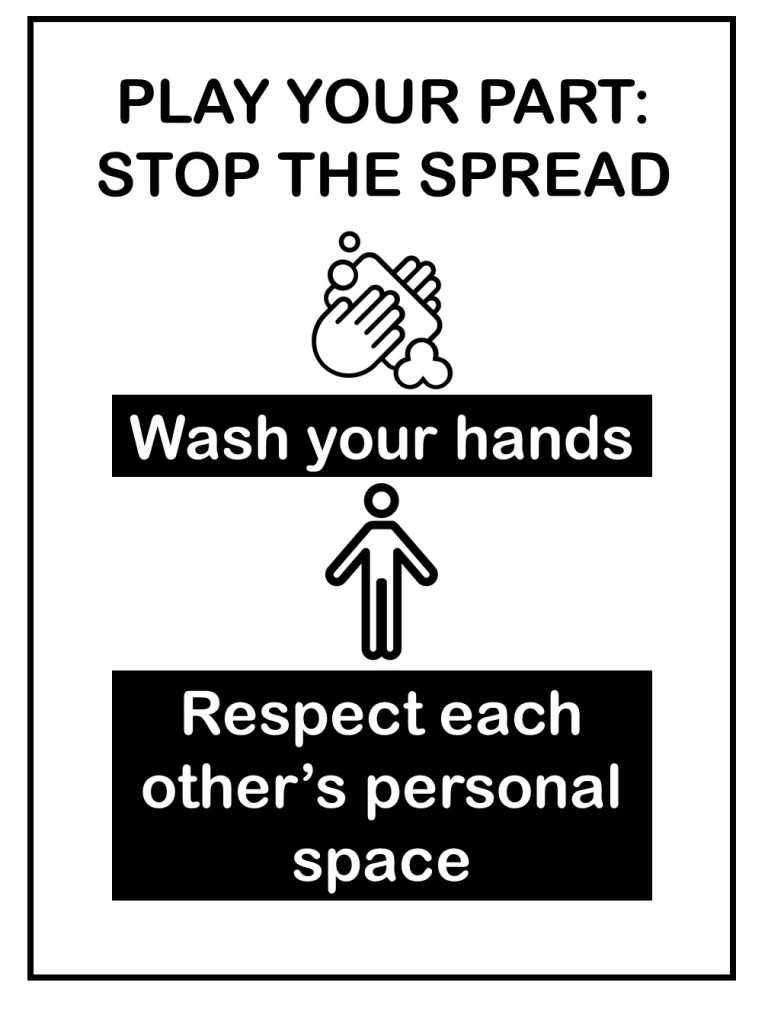 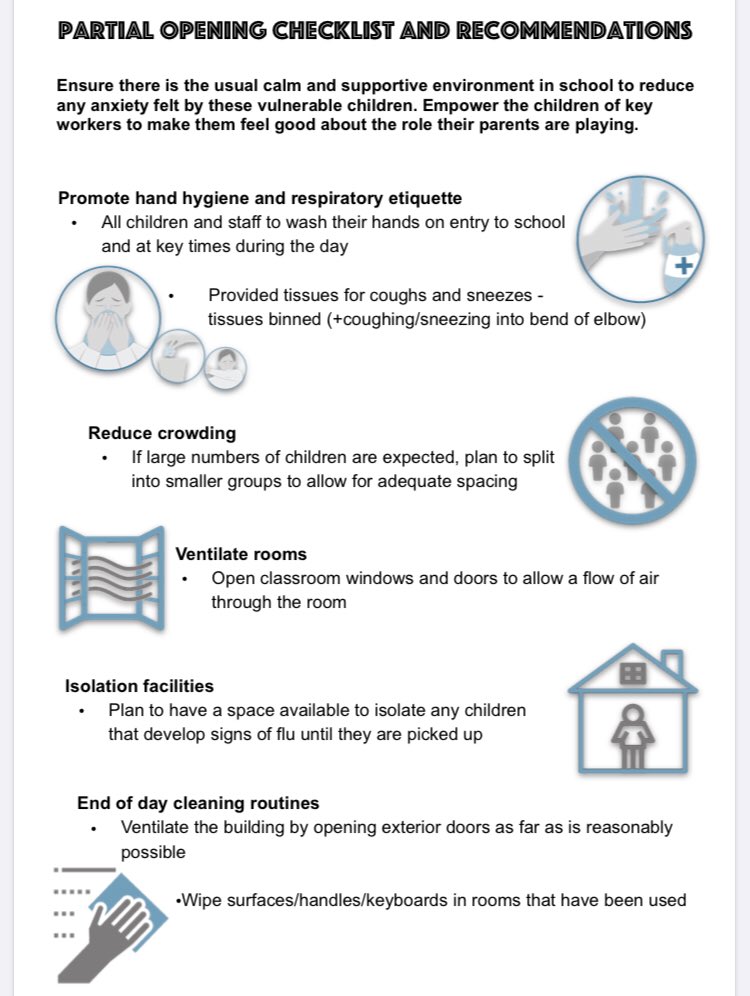 12.	Peer on Peer AbuseASJ recognises that during the closure a revised process may be requiredfor managing any report of such abuse and supporting victims.Where a school receives a report of peer on peer abuse, they will follow theprinciples as set out in part 5 of KCSIE and of those outlined within of the ChildProtection Policy.The school will listen and work with the young person, parents/carers and any multi-agencypartner required to ensure the safety and security of that young person.Concerns and actions must be recorded on CPOMS and appropriate referrals made.RoleNameContact NumberEmailDesignated Safeguarding Becky Albentosa01274 777095becky.albentosa@academystjames.comDeputy Designated Safeguarding LeadChris Tolson07927 550611chris.tolson@academystjames.comDeputy Designated Safeguarding LeadRuthi Thompson01274 777095ruth.thompson@academystjames.comDeputy Designated Safeguarding LeadAndy Smart01274 777095andrew.smart@academystjames.comSafeguarding GovernorJohn Watts01274 777095Chair of Governors Steven Emsley01274 777095Most risk of harmPossible neglectAll children with CP/CIN planContact to be made twice a week – one must be doorstep if concerns arise during phone call. Parents can also message the teacher or a DSL through CPOMS if needed.Visits from SW & other professionals requested if needed and meetings to go ahead for this group of pupils.WHEN USING PHONE TO CONTACT, NEVER GIVE OUT YOUR PERSONAL PHONE NUMBER.Moderate risk of harm but with some protective factors.May have poverty problems which bring family into greater risk of not coping.Those with an allocated Hub worker, or LAC/previous LAC/special guardianship.Children with an EHC, children with significant needs who have an MSP.Contact twice a week by phone. Parents can also message the teacher or a DSL through CPOMS if needed.Where any concerns arise, doorstep contact for second contact.Where there are concerns of abuse or neglect, make visible contact.Some concerns escalating, some unmet need.Previous SW involvement, or CAF.Contact by nominated person once a week. Could be phonecall, or message on CPOMS/by phone from class teacher.